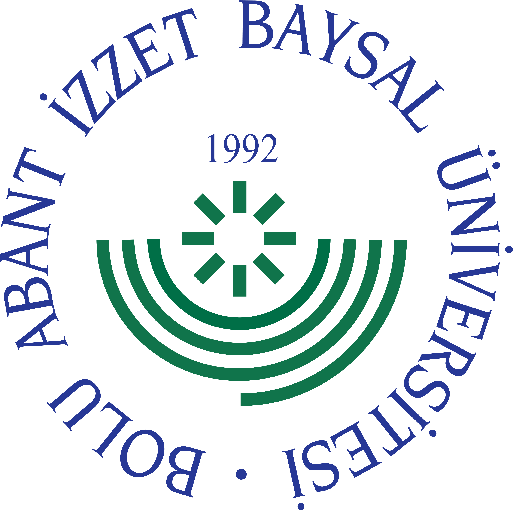 
     GÖREV YETKİ VE SORUMLULUK
FORMU     Bu formda açıklanan görev tanımını okudum. Görevimi burada belirtilen şekilde yerine getirmeyi kabul ediyorum.           ONAYLAYANDoküman NoGT - 018İlk Yayın TarihiBaskı NoRevizyon No/TarihBirimiİdari ve Mali İşler Daire BaşkanlığıGörev UnvanıŞefBağlı Olduğu YöneticiDaire Başkanı/Satın Alma Şube Müdürü / İhaleYerine Vekalet Edecek KişiGörevlendirilen PersonelGörev, Yetki ve Sorumluluklar4734 sayılı Kamu İhale Kanunu çerçevesinde ihale usulü ile yapılan satın almaların evrak kontrolü vb. işlemlerin ihale ofis aracılığı ile takibini ve koordinasyonunu sağlamak,Harcama yetkilisi mutemedi ve her ay hak ediş ödemeleri ile kıdem tazminatı rücularının ihale ofisi aracılığı ile takibini ve koordinasyonunu sağlamak,Mali Yönetim Sistemi (MYS) kullanmak üzere yetkili olup,  yaklaşık maliyetlerin gizliliğinin korunmasını sağlamak, komisyonlarda görev almak, Üniversitemiz İdari ve Mali İşler Daire Başkanlığı tarafından gazetelerde verilecek resmi ilanların Basın İlan Kurumu web portalına girişini sağlamak,Ödeme evraklarının zamanında Strateji Geliştirme Daire Başkanlığına verilip süresi içerisinde ödenmesinin gerçekleştirilmesini sağlamak, İhale Ofisi ile müdürlük arasında koordinasyonunu sağlamak üzere tüm işlemlerden sorumlu olup yetkileri dâhilinde amirleri tarafından verilecek diğer görevler.Şubesindeki memurlar tarafından hazırlanan yazı ve dosyaları içerik ve biçim yönünden inceleyerek gerekli düzeltmelerin yapılmasını sağlamak, Evrak dosyalarında bulunan numara, tarih, gideceği yer, imza ve benzeri eksiklikleri inceleyerek gerekli önlemleri almak, Tamamlanmış olan evrak ve dosyaları ilgililere dağıtarak kontrollerini yaptırma ve sevk memurlarına verilmesini sağlamak, İşlemi bitmemiş evrakı ilgili memuru ile birlikte izleyerek sonuçlandırmak, Gelen ve giden evrakın kayıt, çoğaltma, dağıtım, dosyalama, sevk ve arşivleme hizmetlerini izlemek ve yapılmasını sağlamak, Şubesinde bulunan memurları hizmete ilişkin işlemler konusunda aydınlatmak, işlerin verimliliğini arttırmak için yöntemler geliştirmek, Faaliyet alanı ile ilgili kendisine havale edilen veya istenen iş ve işler ile evrakların/yazıların gereğini eşgüdümlü olarak yapmak, cevap yazılarını hazırlamak (kurum içi-kurum dışı), paraflamak ilgili üst yönetici/yöneticilerin onayına/parafına sunmak, Gizliliği olan evrak, dosya ve diğer bilgiler için mevzuata uygun önlemleri almak, Birimindeki memurların devam ve çalışmalarını izlemek, işlerin zamanında sonuçlandırılmasını sağlamak,Görevi ile ilgili süreçleri Üniversitemiz Kalite Politikası ve Kalite Yönetim Sistemi çerçevesinde, kalite hedefleri ve prosedürlerine uygun olarak yürütmek, Bağlı bulunduğu yönetici veya üst yöneticilerin, görev alanı ile ilgili vereceği diğer işleri iş sağlığı ve güvenliği kurallarına uygun olarak yapmak, Şef, yukarıda yazılı olan bütün bu görevleri kanunlara ve yönetmeliklere uygun olarak yerine getirirken Müdürüne, Daire Başkanına, Genel Sekretere karşı sorumludur.UnvanıTarihAdı SoyadıİmzaUnvanıTarihAdı Soyadıİmza